NOVOSTI V ŠOLSKI KNJIŽNICI- APRIL 2019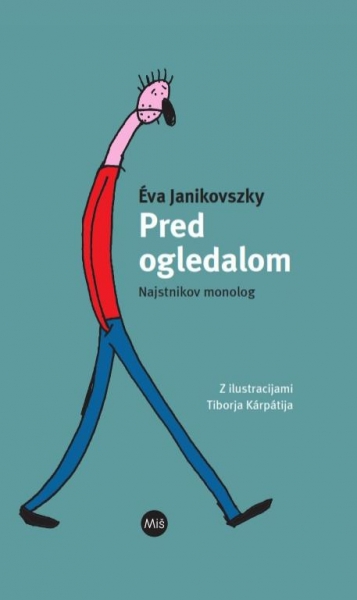 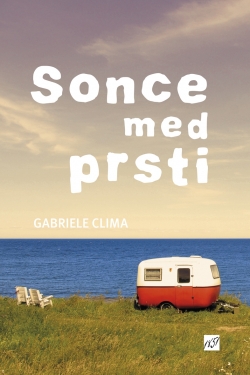 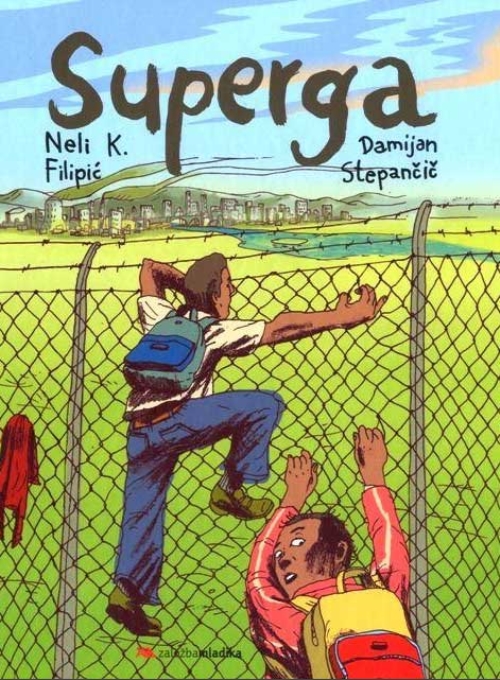 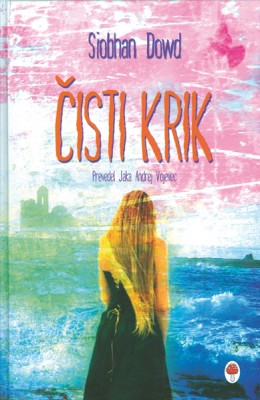 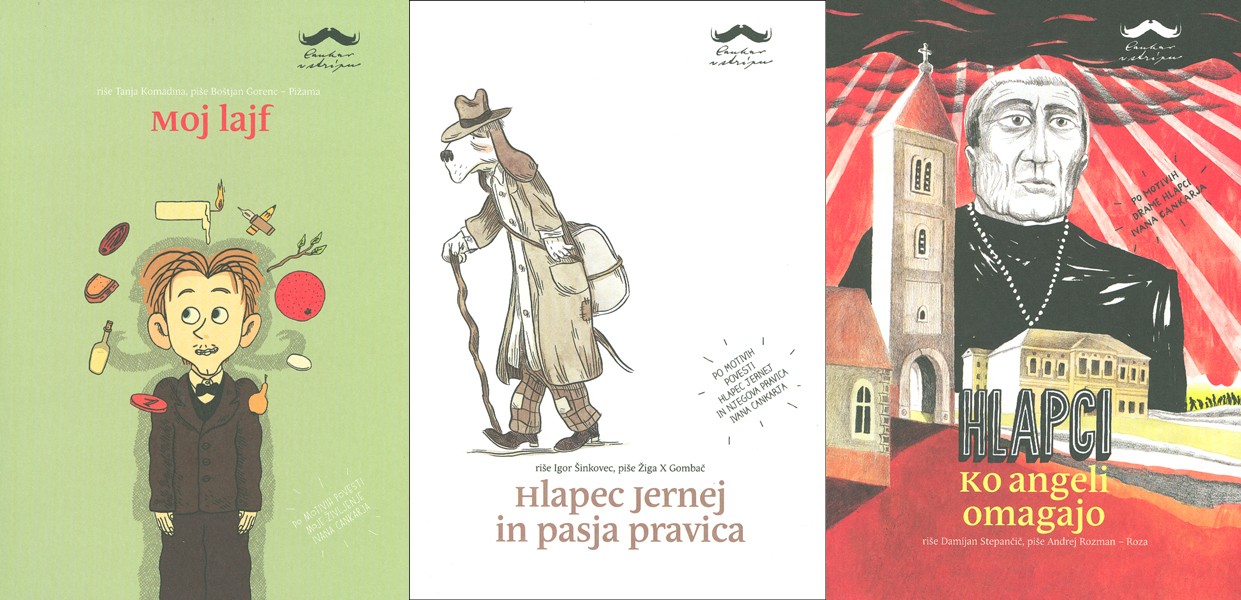 CANKAR V STRIPU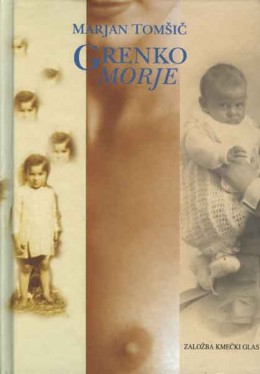 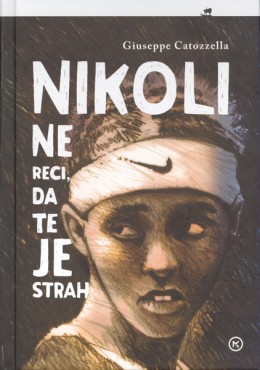 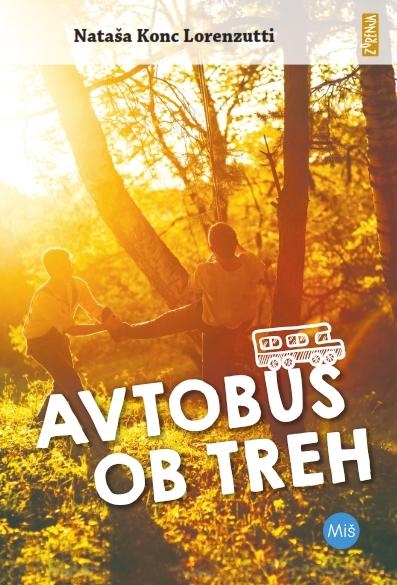 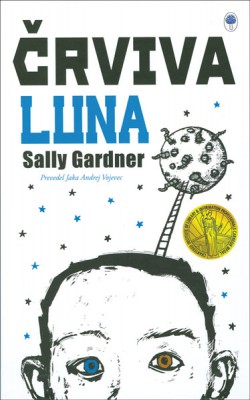 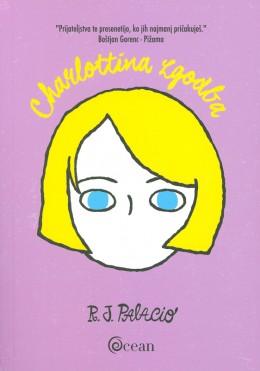 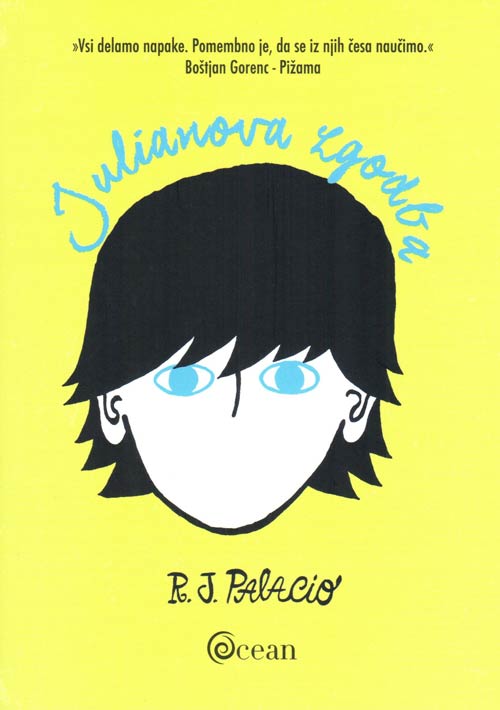 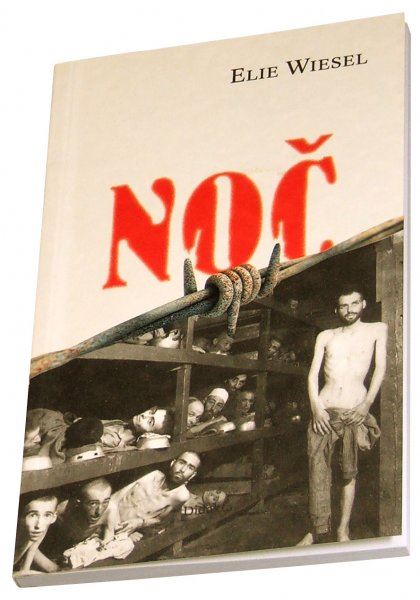 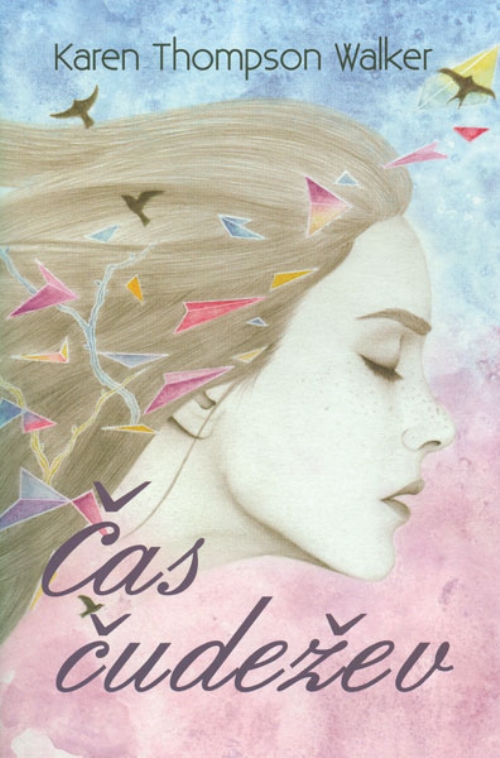 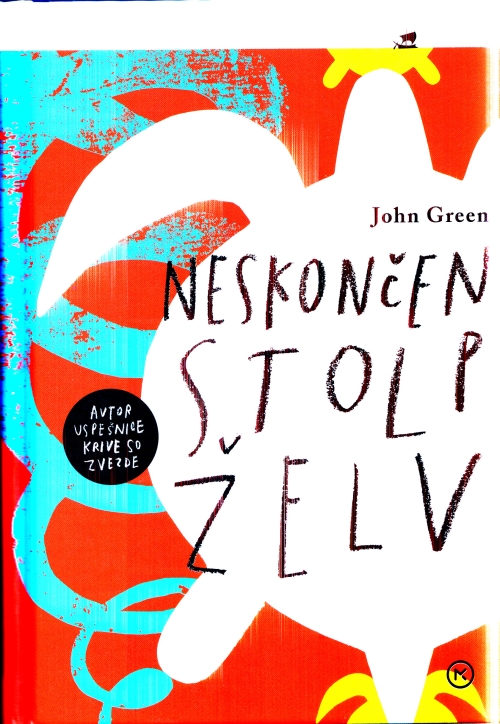 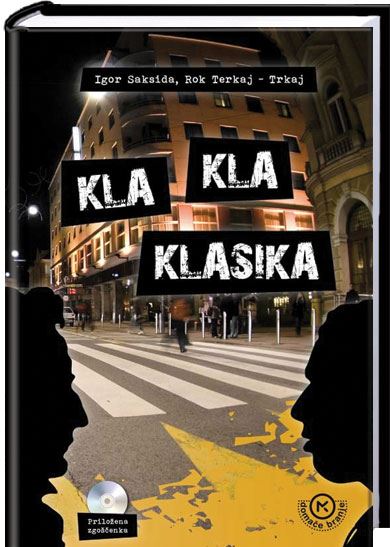 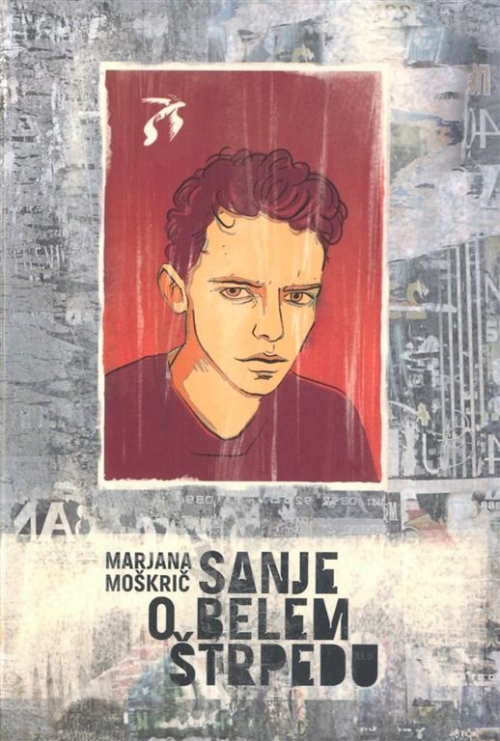 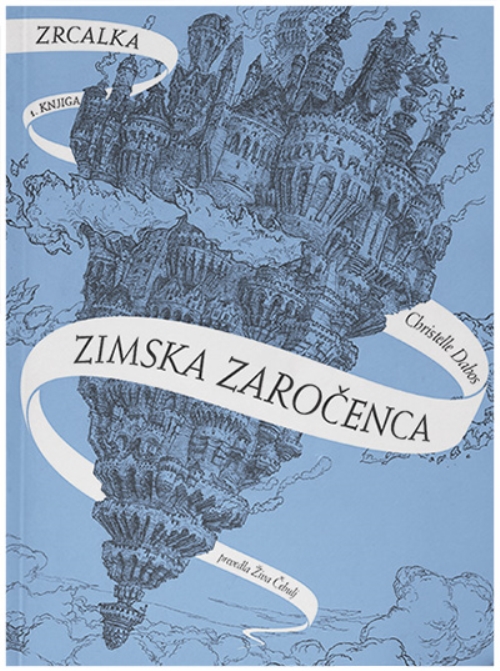 